Membership ApplicationSubmit your application via email office@mngv.ca or drop off at our office, located in the Victoria Native Friendship Centre. 231 Regina Ave, Victoria BC. For assistance or questions, please call 250-380-6070.  IF you are completing this application for a child (19 and under), compete to the best of your knowledge with guardian(s) contact info on their behalf.      A copy of your BC ID (Driver’s License or Services Card) OR MNBC Citizenship Card/Métis Identifier Designation letter and or MNBC is being processed           MNBC # _________________________________________Applicant InformationDeclaration and SignatureI certify that my answers are true and complete to the best of my knowledge. In the Province of British Columbia, I do hereby declare that I am of Metis ancestry and I identify myself as a Metis person. Application FeeAre you able to contribute a $40 processing fee, as a continued support to our operations? E-transfers are accepted mngv@telus.net  Donations for membership applications are suggested and can be evaluated per individual financial situation. 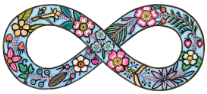 Métis Nation of Greater Victoria Full Name:LastFirstAddress:Street AddressApartment/Unit #CityProvincePostal CodeDate of Birth:MonthDayYearPhone:  EmailAre you a Metis Nation of BC citizen?YESIf Yes, please include a copy of your MNBC card with your applicationNOIf No, please provide verified genealogical documentationAre you a Veteran?YESNOAre you currently serving in the CAF?YESNODoes Metis Nation of Greater Victoria have permission to share your information with Metis Veterans of BC Representative?Does Metis Nation of Greater Victoria have permission to share your information with Metis Veterans of BC Representative?Does Metis Nation of Greater Victoria have permission to share your information with Metis Veterans of BC Representative?Does Metis Nation of Greater Victoria have permission to share your information with Metis Veterans of BC Representative?YESNOIs there anything additional you would like us to know about yourself? Or anything you would like to add?Signature:Date: